				     Jam On It                 	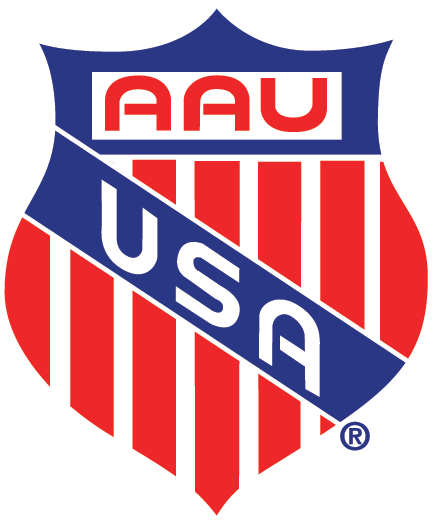 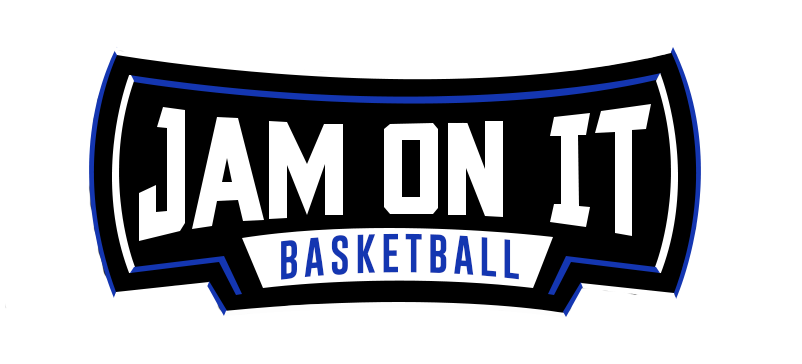                                                         Equipment Rental PricingUpdated June 1, 2020Jam On It is an industry leader in providing sports equipment for tournaments, special events and projects. We are here to assist you in creating an awesome event experience. Things you should have done prior to requesting a quote.Overall event budgetDates and location of the eventCad Drawing of potential spaceIs the space for the equipment require union Staff? Will they let outside groups set up equipment?Is this an AAU licensed event?Do you have additional insurance coverage?Items to Consider for All Rentals					These are suggested items that you need to factor into the total cost. Jam On It can provide these services at an additional rate. Forklift							Suggested 5000lb capacity forklift with 6ft forks and certified operatorLabor You can recruit volunteers or hire staff to set up equipmentShipping	We will help figure out the number of trucks /trailers neededCarrier must be approved by Jam On It Estimated Shipping Costs per Trailer	One-way approx. $2-$4per mileExample 1 wood floor and 2 baskets can fit on (1) 53’ flatbed trailer	6 snap courts basketball courts can fit on (1) 53’ box truck or flatbed	6 snap courts volleyball courts and 12 standards can fit on (1) 53’ box truckThese are quick estimated cost of some of the equipment for sporting events. These are just estimating for you budgeting purposes. Cost will vary depending on the time of year, location of event, and duration of the event.Wood Courts										Time		Price		     	1-7 days	$10,000/ct					8-30 days	$20,000/ct	 Basketball Snap Courts (Standard 90'x52')								$600/ per court  $200 to $1000 per basketVolleyball Snap Courts (Standard 80'x42')					$400 per court				$200 per set of standards					Other Items					Snap Court by Sq. Ft.               $.20/ Sq. FtTable Top Score clock		$50/clock				Rolling Score clock		$100/clock				Shot Clocks			$100/set					Load per Trailer	Wood Courts1 Wood court w/ 2 basketsBasketball Snap Court6 floorsVolleyball Snap Court9 floorsSnap Court Crates (1440 SF)22 CratesVolleyball Standards36 Standards (18 sets)Full Volleyball Courts6 Full courts (tile plus 12 Standards)Spalding Hoops24 HoopsHoop-It-Up Hoops50 HoopsBig Baskets (BPI3000)8 HoopsBig Baskets (BPI8000)6 Hoops